ZÁPIS Z ČLENSKÉ SCHŮZE ODDÍLU TENISU PŘI TJ LOKOMOTIVA TRUTNOV z.s.Konané dne 23. 11. 2018Členskou schůzi, která probíhala v Restauraci Na Hřišti, Na Lukách 466, 541 01 Trutnov, řídil Michal Baťka, předseda oddílu. Členská schůze byla zahájena v 18:15 a ukončena ve 20:50.Přítomni: dle presenční listinyČlenskou schůzi zahájil Ing. Michal Baťka, seznámil přítomné s programem členské schůze. Bylo konstatováno, že při zahájení členské schůze je z celkového počtu 151 členů s hlasovacím právem přítomno 34 členů, tj. 23% a tudíž není usnášeníschopná. Po uplynutí 30 minut od zahájení členské schůze tato pokračovala v souladu s ustanovením článku III, bodu 2.7 oddílu tenisu LOKO TRUTNOV z počtu přítomných a to nadpoloviční většinou. Proběhlo schválení programu – 34 pro, 0 proti, 0 se zdržel.Předseda oddílu Michal Baťka provedl volbu zapisovatele: Baťka Michal – 34 pro, 0 proti, 0 se zdržel, ověřovatele zápisu z členské schůze: Zdeněk Hynek - 34 pro, 0 proti, 0 se zdržel a skrutátora Ferkl Richard - 34 pro, 0 proti, 0 se zdržel. Předseda oddílu Ing. Michal Baťka provedl volbu mandátové komise ve složení: Richard Ferkl, Libor Davídek - 34 pro, 0 proti, 0 se zdržel. Předseda oddílu Ing. Michal Baťka provedl volbu volební komise ve složení: Hájek Tomáš, Jan Strachota - 34 pro, 0 proti, 0 se zdržel. Předseda oddílu Ing. Michal Baťka provedl volbu návrhové komise ve složení: Zdeněk Hynek, Oldřich Martinec - 34 pro, 0 proti, 0 se zdržel. Předseda mandátové komise MUDr. Richard Ferkl sdělil Zprávu mandátové komise – na členskou schůzi bylo pozváno 151 členů oddílu, kteří splnili podmínky pro možnost účasti na členské schůzi osobně, formou odpovědných zástupců, nebo na základě plné moci, členské schůze se účastnilo 34 členů oddílu. Bylo konstatováno, že členská schůze není usnášeníschopná. Pro dokončení programu bylo postupováno dle nadřazených platných Stanov TJ LOKO Trutnov, článku 2.7. Byla vyhlášena 30 minutová pauza, s tím, že jednání bude pokračovat dle předem stanoveného programu a volba bude provedena nadpoloviční většinou z přítomných. Zpráva mandátové komise byla schválena - 34 pro, 0 proti, 0 se zdržel.Byl schválen Jednací řád členské schůze – 34 pro, 0 proti, 0 se zdržel.Předseda oddílu Michal Baťka podal Zprávu o činnosti a hospodaření oddílu v roce 2017, výnosy – 1,498 tis. Kč, náklady 1.189 tis. Kč, výsledek +307 tis. Kč. Zpráva byla schválena - 34 pro, 0 proti, 0 se zdržel. Předseda oddílu Michal Baťka podal Zprávu o hlavních úkolech na rok 2019 a návrh rozpočtu oddílu na rok 2018. Hlavní úkoly pro rok 2019: podpora tenisové školy, podpora závodního tenisu, zvýšení počtu hracích hodin, zajištění dotací pro halovou sezónu 2018/19, dobudování areálu. Návrh rozpočtu pro rok 2018 předpokládá kladný výsledek. Volba předsedy oddílu – v průběhu jednání se zvýšil počet přítomných na 36, zvolen předseda Oldřich Martinec - 19 pro, 14 proti, 3 se zdržel. Zvolení členů výboru oddílu ve složení: Libor Davídek - 36 pro, 0 proti, 0 se zdržel, Zdeněk Hynek - 36 pro, 0 proti, 0 se zdržel, Josef Křepinský - 36 pro, 0 proti, 0 se zdržel, Petr Javůrek - 36 pro, 0 proti, 0 se zdržel.Byla schválena zpráva návrhové komise - 36 pro, 0 proti, 0 se zdržel.Bylo předneseno a schváleno usnesení členské schůze - 36 pro, 0 proti, 0 se zdržel. Členská schůze byla ukončena ve 20:50 hod.Přílohy:Presenční listinaJednací řádUsnesení členské schůzeZapsal: Michal Baťka							Ověřil: Zdeněk Hynek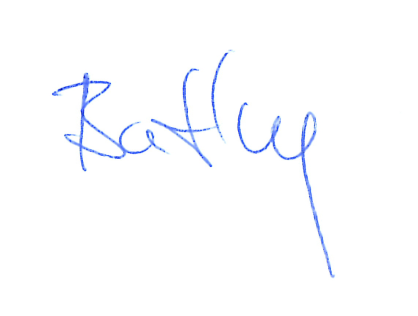 